Eastern Yacht Club2020 Calendar of EventsTicketed EYC events   **2020 counted affairs start Oct 1,2019January10th	G.M. Meeting 8PM17-19th  	3c’s Ball – Ocean City                                        Maryland24th             BOG 7PM (Friday)26th             Alumni Party 1PMFebruary14th	G.M. Meeting 8PM 15th              Gulls Event*  28th  	BOG 7PM (Friday)March13th	G.M. Meeting 8PM14th	St. Pat Land Cruise21st              Queens Scholarship Fund22nd 	Gulls Chili Cook Off27th	BOG 7PM (Friday)October2-4th 	Frost Bite Cruise4th 	Fleet Review 1PM9th 	G.M.M, EYC & Gulls	      	Change of Watch 	23rd 	BOG 7PM (Friday)24th              Gulls event*              November13th	G.M. Meeting 8PM14th	Fall Beautification Day20th 	BOG 7PM (Friday)December5th 	Commodore’s Ball *11th             G.M.M. & Adult Christmas Party 13th	Children’s Christmas Party18th  	BOG 7PM (Friday)31st	New Year’s Eve PartyPlease check EYC website & The Breeze for Event UpdatesApril            4th	Princess Fund Raiser10th 	G.M. Meeting 8PM12th	Easter Dinner18th              P/C Bull Roast*24th	BOG 7PM (Friday)May               8th 	G.M. Meeting 8PM16th  	Beautification Day	17th	EYC Holding Corp Annual 		Meeting 2 PM22nd            BOG 7PM (Friday)23-25th	Memorial Day CruiseJune5th               G.M. Meeting 8pm11-14th       EYC Opening Weekend14th             Opening Day Ceremony26th            BOG 7PM (Friday)27-28th       Queen of the Ches. Pageant 28th             Princess Reception PartyOFFICERSVice Commodore: Rick Pope443-955-8687 rjpope60@gmail.comRear Commodore: Denny Swiger443-324-7543 neverhomeden@aol.comFleet Captain: Pat Lange410-882-9017 patlange_17@yahoo.comSecretary: Jen Coker443-600-9788 cokersonthebay@gmail.comTreasurer: Suenette Pope443-955-3469 sapope48@aol.comFleet Chaplain: Sharon WinterlingPrincess: Kelly Lange410-882-9017 kellylange@yahoo.comBooking Agent: Sharon Winterling410-299-7933 sharonwinterling@gmail.com “THE GULLS” President: Genine Bowles443-986-6874 genineb1227@gmail.comDOCKMASTER: Steve Uhl480-543-8255 Su90@comcast.netEYC Monitors VHF channel 74 for club eventsJuly	10th 	G.M. Meeting 8PM11-18th 	EYC Vacation Cruise18th             Commodore’s Dinner24th 	BOG 7PM (Friday)August14th 	G.M. Meeting 8PM15th  	Blues & Wine Festival *28th	BOG 7PM (Friday)30th              Gulls Crabfeast*September5-7th	Labor Day Cruise11th 	G.M. Meeting & Slip night 13th 	EYC Princes Pageant 18th	Member Appreciation Party25th 	BOG 7PM (Friday)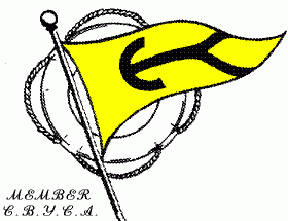   EASTERN                           YACHT CLUBCalendar of Events2020Commodore: Robin Ashton Bowles443-889-7374 spunky508@live.com2330 Seneca RoadEssex, MD 21221410-686-3555www.easternyachtclub.com“The Friendliest Yacht Club on the Bay”